Рассмотренна педагогическомсоветепротокол №5 от 23.01.2020 годаОтчёт о самообследованииБМАОУ СОШ №12019 год.Лицензия на осуществление образовательной деятельности № 16573 от 21 сентября 2012 года Серия66Л01 № 0003691Срок действия- бессрочноСвидетельство о государственной аккредитации № 8348 от 26 мая 2015 года серия 66А01 № 0001660 Срок действия до 08 июня 2023 года1 Аналитическая частьУправление Образовательной организациейДиректор Кутявина Тамара ЮрьевнаЗаместитель директора Кривогузова Оксана ВалерьевнаЗаместитель директора Калашникова Татьяна Львовнажизнедеятельности БМАОУ СОШ №1 управление выступает как системообразующий компонент, обеспечивающий:- целенаправленную работу всех субъектов образовательных отношений; - создание гибких организационно – функциональных структур.Цель и результат управленческой деятельности:- создание условия для обеспечения личностно – ориентированного развития обучающихся; -создание условий для профессионального творческого роста педагогов.Реализация управленческих функций происходит в трех взаимосвязанных уровнях:- стратегическом (деятельность управленческой команды по определению социального заказа и разработки нормативно- правовой базы функционирования БМАОУ СОШ №1, по прогнозированию развития ОО как участников образовательных отношений, по координации деятельности с управлением образования БГО, администрацией МО «г. Березовский», организациями дополнительного образования, надзорными органами г. Березовского); - тактическом (деятельность администрации совместно с представителями всех структур управленияпо разработке Программы развития ОО, по разработке и внедрению инновационных технологий, образовательных программ; по разработке критериев результативности реализации образовательных программ – мониторинг); - оперативном (включение в процесс реализации управленческих функций, наряду с руководителями, педагогов школы).Организационно – функциональная модель БМАОУ СОШ №1БМАОУ СОШ № 1 ориентирована на обучение, воспитание и развитие обучающихся с учетом их индивидуальных особенностей, образовательных потребностей и возможностей, личных склонностей. Это достигается путем создания в Образовательной организации адаптивной педагогической системы и благоприятных условий для умственного, нравственного, эмоционального и физического развития каждого школьника.БМАОУ СОШ № 1 осуществляет свою деятельность по различным направлениям:формирование физически развитой личности;развитие творческих способностей обучающихся;оптимизация учебно-воспитательного процесса;совершенствование системы детского самоуправления;формирование творчески работающего коллектива учителей;совершенствование системы управления школой.Содержание и качество подготовки обучающихся Общая численность обучающихся-411 Начальное общее образование-188 Основное общее образование-190Среднее общее образование-33человекатом числе: 3 человека дети- инвалиды, дети ОВЗ- 19 человек. Очная форма-395 Очно-заочная- 16Количество отличников:Количество обучающихся, окончивших учебный год на «4» и «5»:Основное общее образование2017-2018 учебном году к государственной итоговой аттестации на основании решения педагогического совета допущены все 35 (100%) учащихся 9 класса. 26 учащихся сдавали экзаменыформе ОГЭ, 11 учащихся (с ОВЗ) – в форме ГВЭ. Обучающиеся сдавали 4 экзамена: 2 обязательных (русский язык и математика) , и 2 – по выбору. Обучающиеся с ОВЗ сдавали только 2 обязательных предмета.Качественный анализ ИА за последние 3 года (основная школа)Государственная (итоговая) аттестация прошла в соответствии с расписанием, апелляций в конфликтную комиссию поступило- 2. Апелляции были удовлетворены.Результаты ОГЭ за последние 3 годаКоличество выпускников, получивших аттестаты за курс основной школы за последние 3 годаСравнительный анализ результатов ОГЭ за 2017-2018 учебный год (средний балл)Среднее образованиегосударственной (итоговой) аттестации за курс средней школы в 2017-2018 учебном году допущены все 5 учащихся 11 класса и 2 учащихся 12 класса. Форма сдачи – ЕГЭ. Выпускники нашей школы сдавали ЕГЭ по 4 общеобразовательным предметам из 14 возможных. Это 2 обязательных – русский язык и математика и предметы по выбору – обществознание, информатика.Качественный анализ ИА за последние 3 года (средняя школа)За последние 3 учебных года 100% сдача ЕГЭ по русскому языку и математике в 11 (12) классе.Результаты ЕГЭ за последние 3 годаГосударственная (итоговая) аттестация прошла в соответствии с расписанием, апелляций не было.Сравнительный анализ результатов ЕГЭ за 2017-2018 учебный год (средний балл)Оценка организации образовательнойдеятельности. Режим занятий.Расписание уроков составлено на основе Учебного плана, с учетом требований СанПиНа к составлению расписания, ежедневной и недельной нагрузки обучающихся. Расписание уроков в школе преследует цель оптимизации условий обучения обучающихся и создания комфортных условий для всех участников образовательных отношений.1-4 классы занимаются по пятидневной учебной неделе; 5 – 11 классы по шестидневной учебной неделе. Школа работает в две смены: во вторую смену в первом полугодии занимаются 2а,3а и 4а классы, во втором полугодии – 2б, 3б и 4б, все остальные в первую смену. Продолжительность урока для 1 классов - 35 минут в 1 полугодии, 2 – 11 классы и 1 классы во 2 полугодии – 40 минут.оздоровительных целях и для облегчения процесса адаптации детей к требованиям образовательного учреждения в 1-х классах применяется «ступенчатый» метод постепенного наращивания учебной нагрузки:сентябре, октябре – 3 урока по 35 минут, в ноябре, декабре – 4 урока, а один день в неделю (за счет урока физкультуры) – 5 уроков по 35 минут каждый, с января – уроки по 40 минут.1-х  классах  ежедневно  проводится  динамическая  пауза,  продолжительность  которой  40минут.Учащиеся начальной школы завтракают после второго урока, 5 – 8 классы – после третьего урока, 9– 11 классы – после четвертого урока.Максимальное количество часов в неделю, определенное Учебным планом, выдержано. Согласно требованиям СанПиНа в начале недели (понедельник) и в конце недели (суббота) – работоспособность самая низкая, и соответственно нагрузка наименьшая. В расписании чередуются трудные и облегченные уроки, основные предметы для младших классов проводятся на 2-3 уроках, а для среднего и старшего возраста на 2-4 уроках. По возможности предусмотрено сочетание предметов математического и гуманитарного циклов.начальных классах сдвоенные уроки не проводятся. Для учащихся 5-11 классов проводятся сдвоенные уроки: технологии (5-7 кл.), физкультуры (5-11 кл.) – модуль лыжи, январь – март; остальные уроки с целью проведения лабораторных, контрольных работ, проблемно-модульного обучения.Березовское муниципальное автономное общеобразовательное учреждение «Средняя общеобразовательная школа № 1 имени Героя Советского Союза Неустроева С.А.» осуществляет свою образовательную деятельность с целью реализации образовательной программы, включающей основную общеобразовательную программу уровней - начального общего образования, основного общего образования, среднего общего образования.Учебный план определяет перечень, трудоемкость, последовательность и распределение по периодам обучения учебных предметов, формы промежуточной аттестации обучающихся Учебный план:1.Фиксирует максимальный объем учебной нагрузки обучающихся;2.Определяет перечень учебных предметов, курсов и время, отводимое на их освоение и организацию;3.Распределяет учебные предметы, курсы по классам и учебным годам.Учебный план 1-4 классы, 5-9 классы состоит из двух частей: обязательной части и части, формируемой участниками образовательных отношений.Обязательная часть Учебного плана определяет состав учебных предметов обязательных предметных областей для всех по данной программе имеющих государственную аккредитацию, и учебное время, отводимое на их изучение по классам обучения.Часть учебного плана, формируемая участниками образовательных отношений, определяет время, отводимое на изучение содержания образования, обеспечивающего реализацию интересов и потребностей обучающихся, их родителей (законных представителей), педагогического коллектива БМАОУ СОШ №1.10-11	классы	учебный	план	состоит	из	обязательных	учебных	предметов	на	базовом	уровне(инвариантная часть) и вариативной части: региональный(национально-региональный) компонент икомпонент образовательного учрежденияПри составлении учебного плана учитывалось:Материально- техническая база ОО.Квалификация педагогических работников.Особенности микрорайона ОО, контингента обучающихся и их родителей (законных представителей).Образовательные потребности обучающихся и их родителей (законных представителей).Учебный план ОО определяет максимальный объём учебной нагрузки обучающихся, распределяет учебное время, отведённое на освоение государственного образовательного стандарта. В структуре учебного плана (10-11 классы) выделены федеральный, региональный (национально- региональный) компонент и компонент образовательного учреждения.Учебный план БМАОУ СОШ №1 направлен на решение следующих задач:Создает условия для реализации прав обучающихся на получение качественного образования всех уровней обучения.Содействие творческого, культурно – социального, интеллектуального развития личности.Создание вариативности образовательной среды.Информатизация общеобразовательной организации.Осуществление индивидуального подхода к обучающимся.Срок освоения основных образовательных программ:Начального общего образования – 4 года;Основного общего образования – 5 лет;Среднего общего образования - 2 года.Дополнительное образование в школе позволяет решать задачи развития потребностей у детей и подростков в интеллектуальной деятельности, создание благоприятных условий для организации различных форм исследовательской деятельности с учётом возрастных особенностей и интересов детей и подростков. Организация пространства для творческой деятельности детей представлена кружками и студиями: «Музейное дело», «Краеведение», «Театральное объединение»; Общая физическая подготовка. Традиционными в школе являются следующие мероприятия: «Опёнкинские чтения», «День знаний», «Посвящение в первоклассники, пятиклассники», «Праздник осени», «Покровская ярмарка», «День матери», «Дни здоровья», месячник патриотического воспитания в честь Дня защитника Отечества, «День Учителя», «Вахта памяти», «Последний звонок».Таким образом, образование в школе рассматривается, прежде всего, как средство дифференциациииндивидуализации обучения, самореализации и самоопределения обучающихся. Данный подход позволяет более полно учитывать их интересы, склонности и способности.В БМАОУ СОШ №1 имеется педагог-психолог,социальный педагогВостребованность выпускниковДоля выпускников уровня основного общего образования, продолжающих образование за последние 3 года (9 классы)Доля выпускников уровня среднего общего образования, продолжающих образование за последние 3 года (11 класс)Кадровое обеспечениеШкола на 100 % укомплектована педагогическими кадрами по всем образовательным программам согласно приложению к лицензии, что позволяет проводить обучение в соответствии с образовательной программой образовательной организации и учебным планом .БМАОУ «СОШ №1» работают: 27 педагогов, в том числе 4 внешних совместителя. Рациональность распределения нагрузки между работниками является оптимальной.Все педагоги имеют образование, позволяющее реализовать программы, соответствующие типу и виду ОО..Повышении квалификации и профессиональной переподготовке педагогических кадров2018 годуПедагоги школы включены в составы: муниципальной экзаменационной предметной комиссии(1),областной экспертной комиссии по аттестации ПиР (5), 2 педагога являются экспертами части «С»ЕГЭ по русскому языку и обществознанию, городской Совет ветеранов (1), 1 человек руководительмуниципального ресурсного центра. Педагоги школы являются участниками и дипломантамипрофессиональных конкурсовЗа текущий учебный год опубликованы 6 статей педагогов ОО в изданиях разного уровня. Выпущенсборник программы «Духовно-нравственное наследие города Березовский»Инновационная деятельностьШкола является Муниципальным ресурсным центромТема: «Духовно-нравственное воспитание»Цели: создание системы условий поддержки ОО города в реализации концепции духовно-нравственного воспитания и развития гражданинаАпробация и внедрение модели ресурсного центра по духовно-нравственному развитию и воспитанию в муниципальной системе образования.Создание в муниципальном образовании социально-педагогической среды, ориентированной на традиционные отечественные культурные ценности.Методическое сопровождение всех участников образовательных отношений по духовно-нравственному развитию и воспитанию в муниципальной системе образования.ЗАДАЧИ:Совершенствование форм специальной подготовки педагогических работников, реализующих программы духовно- нравственного воспитания.Осуществление информационной и методической поддержки внедрения и реализации программ, модулей и проектов по духовно- нравственному воспитанию.Формирование комплекса нормативно-правового, организационно-управленческого, методического, информационно-просветительского обеспечения и сопровождения системы духовно-нравственного воспитания и гражданского образования.Разработка модели взаимодействия, социального партнерства в процессе создания и внедрения ресурсного центра.Разработка программы деятельности ресурсного центра в муниципальной системе образования.Разработка и апробация системы мониторинга деятельности ресурсного центра.Разработка единых подходов к формированию муниципальной системы гражданского образования и духовно-нравственного воспитания, определение и научное обоснование организации совместной деятельности благочиния, управления образованием, учреждений дошкольного, общегодополнительного образования, направленной  на духовно-нравственное и гражданское воспитаниеобразование.Осуществление комплекса мер по просвещению в вопросах духовно-нравственного воспитания и гражданского образования.Интегрирование духовно-нравственного содержания в социально-педагогические и другие социальные проекты, программы.Создание системы взаимодействия с семьей в области духовно-нравственного воспитания и гражданского образования.Противодействие распространению в среде детей и молодежи алкоголизма, наркомании, половой распущенности и насилия.Противодействие распространению и негативному влиянию экстремистских и тоталитарных деструктивных сект, иностранных религиозных миссионеров.Формирование у детей и молодежи позитивной жизненной позиции, ориентированной на здоровый образ жизни и достижение общественного блага.Создание банка лучшего педагогического опыта инновационного педагогического опыта по духовно-нравственному развитию и воспитанию.Повышение качества и результативности инновационной деятельности по духовно-нравственному развитию и воспитанию.Внедрение в практику методической работы многообразных форм распространения инновационного педагогического опыта.Активизация и повышение качества участия педагогов и образовательных учреждений в конкурсах и проектах по духовно-нравственному развитию и воспитанию.Создание банка программно - методических материалов по духовно-нравственному воспитанию и гражданскому образованию.Создание системы информационно-сетевого обмена между участниками реализации плана работы ресурсного центра.Создание условий для трансляции продуктивного опыта деятельности Центра.Функции муниципального ресурсного центра.Ресурсный центр в соответствии с возложенными на него целями и задачами осуществляет деятельность планирования, организации, координации и анализа по обеспечению следующих базовых функций деятельности ресурсного центра:информационные и образовательные услуги (создание информационно-методического банка),аналитико-диагностические и консультативные,организационно-методические( оказание методической помощи и координация деятельности по вопросам духовно-нравственного воспитания).Направления деятельности Центра.Образовательно – просветительская деятельность;Консультационная и методическая;Инфомационная деятельность;Организация внеклассной и внеурочной деятельности учащихся;Аналитико-диагностическая деятельность;Инновационная деятельность;Повышение квалификации педагогов;Организация мероприятий для обучающихся;Инициирование и организация мероприятий для педагогов;Организация работы с родителямиВоспитательная деятельность БМАОУ СОШ №1Работа с семьёйРодительский комитет ООРодительские комитеты классных коллективовПривлечение специалистов разного уровня на родительских собраниях (представители МУЗ ЦГБ, ГИБДД, прокуратуры, ПДН, Клиники, дружественной молодежи, Березовского центра занятости, военного комиссариата, Библиотеки семейного чтения )Родительский всеобучКонцерты ко Дню матери и Дню пожилого человекаВовлечение родителей в городские , общешкольные и классные мероприятияУчастие в городском родительском собрании «Безопасное детство»Индивидуальные консультацииСамоопределение и социализацияУчебные предметы и элективные курсыВнеурочная деятельностьУчастие в школьных мероприятиях (Покровская ярмарка, Марафон стихотворений на перемене, День матери, День защитника отечества, Всероссийский день здоровья, День защиты детей)Участие и получение призовых мест в муниципальных конкурсах, соревнованиях и фестивалях («Музы и дети», «Посылка солдату», фестиваль ГТО, эстафета по пожарно-прикладному спорту, проект «Хранители памяти», «Березовский многонациональный», конкурс ко Дню космонавтики, проект «Будь здоров!», «Шиповка юных», «Снимается кино» и т.д.)Участие и получение призовых мест в областных конкурсах и проектах («Каменный пояс», «Мы выбираем мир», «Ручейки добра»)Участие и получение призовых мест во всероссийских конкурсах («Познание и творчество» - Буянова Ксения 1 место, Рогожников Антон 1 место )Участие в международных конкурсах («Красота Божьего мира»)Посещение техникума «Профи», «Ярмарки учебных заведений», дня открытых дверей в ОО№29; встреча с представителями НЛМК-Метиз, Березовским центром занятости, профориентационные тестирование, участие в конкурсе «Моя будущая профессия»Секции:«Музейное дело» - руководитель Хаматьянова А.Х.Лекторская группа при музее школы -руководитель Степченкова М.А.Секция ОФП - руководитель Краснова М.В.Студия «Азбука маленького танцора» - руководитель Турышева К.И.Воспитываем патриотизм, культуру здорового образа жизни, культуру адекватного поведения взаимодействия в обществе, помогаем самоопределиться в обществе.Учебно-методическое обеспечениеУчебники 1-9 классов соответствуют Федеральному государственному образовательному стандарту. Обеспеченность обучающихся учебниками 100%.Учебники 10-11классов соответствуют федеральному компоненту государственного стандарта.Обеспеченность обучающихся учебниками 100%.Материально-техническая базаИнформационно-технические условия организации образовательной деятельности обеспечиваютстабильное функционирование и развитие образовательного учреждения.Школа расположена в черырехэтажном здании. Оборудованы 22 учебных кабинета: 2 кабинета слаборантскими: физика и химия, 1 кабинет информатики и ИКТ (на 12 компьютеров). Имеются библиотека, спортивный и актовый залы. На территории школы расположены спортивная и игровая площадки.Кабинеты оснащены необходимым оборудованием, дидактическими и техническими средствами, учебно-вспомогательными материалами и соответствуют всем требованиям для успешной реализации теоретической и практической части образовательных учебных программ. Материально-техническая база школы оснащена для осуществления образовательной деятельности. Фонд учебной литературы библиотеки составляет 4585 экземпляров, художественной литературы 32809 экземпляров, методической литературы 367 экземпляров, подписка на периодические издания– 11 видов. Оснащенность учебниками составляет 100 % (1 комплект на 1 учащегося). Ежегодно библиотечный фонд обновляется на 30 %. В школе сформирована медиатека, видеотека. Общее количество электронных изданий – 193 экземпляра.Кроме того, в учебной и внеурочной деятельности используются имеющиеся в наличии традиционные и современные технические средства обучения, оргтехника. В ОО имеются в наличии 55 компьютеров. Компьютерная техника используется полифункционально: компьютеры установлены в учебных кабинетах разного цикла предметов и разных уровней обучения, а также в библиотеке, кабинетах директора, заместителей директора, психолога, приемной. Приобретены и используются в учебном процессе аудио-видеоаппаратура (видеомагнитофоны, видео и DVD-плееры, магнитолы, музыкальные центры в общем количестве 39 шт.), мультимедийные и интерактивные комплексы в количестве 8 шт.Школа оснащена в достаточном количестве мебелью, соответствующей возрастным особенностям обучающихся. На 1 августа обновлен учебная мебель в учебных кабинетах: ОБЖ, Технологии, 2кабинета начальных классов. Мебель промаркирована в соответствии с санитарно-гигиеническими требованиями. Кабинеты имеют определенное зонирование: зону рабочего места учителя, зону учебных занятий, зону хранения информации. Кабинеты имеют паспорта, перспективные планы развития.Директор БМАОУ СОШ №1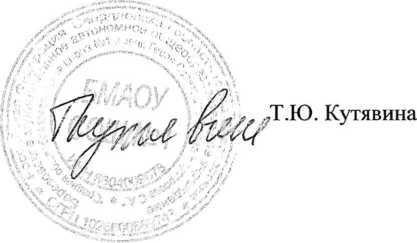 Березовскоемуниципальноемуниципальноеавтономноеобщеобразовательноеучреждение«Средняя общеобразовательная школа №1 имени Героя Советского Союза Неустроева С.А.»«Средняя общеобразовательная школа №1 имени Героя Советского Союза Неустроева С.А.»«Средняя общеобразовательная школа №1 имени Героя Советского Союза Неустроева С.А.»«Средняя общеобразовательная школа №1 имени Героя Советского Союза Неустроева С.А.»«Средняя общеобразовательная школа №1 имени Героя Советского Союза Неустроева С.А.»«Средняя общеобразовательная школа №1 имени Героя Советского Союза Неустроева С.А.»«Средняя общеобразовательная школа №1 имени Героя Советского Союза Неустроева С.А.»623700, Свердловская обл., город Березовский, улица Ленина, 24623700, Свердловская обл., город Березовский, улица Ленина, 24623700, Свердловская обл., город Березовский, улица Ленина, 24623700, Свердловская обл., город Березовский, улица Ленина, 24623700, Свердловская обл., город Березовский, улица Ленина, 24623700, Свердловская обл., город Березовский, улица Ленина, 24тел. 4-63-96, (факс 4-63-96)тел. 4-63-96, (факс 4-63-96)тел. 4-63-96, (факс 4-63-96)тел. 4-63-96, (факс 4-63-96)Адрес сайтаhttp://1ber.uralschool.ruhttp://1ber.uralschool.ruhttp://1ber.uralschool.ruЭлектронная почтаЭлектронная почтаbqo_ou1@mail.rubqo_ou1@mail.ruУправленческие задачиДеятельность, необходимая для их решения1. Обеспечение информацией, необходимойСовершенствование информационной модели сдля аналитической деятельности.целью осуществления сбора, анализа, учетаинформации по направлениям деятельности школы.2. Разработка цели и обеспечение мотивацииОбеспечение в педагогическом коллективедеятельности.готовности к инновационной деятельности через:- создание благоприятного психологическогоклимата и атмосферы творческой инициативы;- внедрение системы взглядов педколлектива,гуманистических ценностях, личностно –ориентированном подходе к учебно –воспитательному процессу.3.Разработка прогноза и планов развития.Разработка конкретных взаимосвязанных действийобразовательного процесса на единойконцептуальной основе.4.Организация исполнения программы.Конкретизация функционала персонала, обеспечениеусловий деятельности.5.Обеспечение диагноза ситуации и оценкаСовершенствование системы обратной связи.выполнения.выполнения.Критериальная и гласная оценка результатовконечной деятельности общеобразовательногоучреждения.Направление деятельностиСубъекты и функциональныеРезультатсвязиДиагностическое (изучение иЗаместители директора . СоветИзучен и сформулировананализ образовательного запросародителей. Советобразовательный запрос.и мотивации обучающихся)обучающихсяМетодическое (разработкаЗаместители директора .Сформулированный учебныйстратегии и тактики деятельностиПедагогический совет.план и его программно –школы; формирование учебногоРуководители ШМО. Педагог-методическое обеспечение.плана, его программно –библиотекарь.методического обеспечения)Организационно- педагогическоеЗаместители директора.Реализация учебного плана.(действия по реализации учебногоПедагоги.Организация образовательнойплана).Классные руководители.деятельности.Аналитическое (разработкаПедагогический совет.Коррекция на основе анализасистемы отслеживанияПедагоги. Администрация.результатов стратегии ирезультатов УВП и ее реализация;Педагог-библиотекарь. Советтактики деятельности ООкорректор УВП; системародителей.представления результатов).Материально – техническоеЗавхоз. ОбслуживающийРазвития материально-обеспечение.персонал. Лаборант.технической базы.КлассыКлассыУровень1234567891011ВсегоУровень(безВсегомеда-листов)1221111111Итого:2113КлассыКлассыКлассыУровень12234567789101112ВсегоВсего1101012121739391151224719191112022УКП111Итого:101012121751224736161Количество второгодников:Количество второгодников:Количество второгодников:Количество второгодников:Количество второгодников:Количество второгодников:Количество второгодников:Количество второгодников:УровеньКлассыКлассыКлассыВсего1234456788910(недопущенныхдопущенныхдопущенныхдо ИА)до ИА)до ИА)1221110111111Итого:21014учебный годкол-во2015-20162016-20172017-2018учащихся253735допущено к253735ИА100,0%100,0%100,0%в том числе:9113ГВЭ36,0%29,7%8,6%"4" и "5" по397итогам года12,0%24,3%20,0%кол-во0126учащихся,0126учащихся,сдавших всеэкзамены на0,0%32,4%17,1%"4" и "5"0,0%32,4%17,1%учебный годучебный годучебный год2015-20162015-20162016-20172016-20172016-20172017-20182017-20182017-2018ПредметыКол- во сдававшихСр. баллКачественныйанализКоличественныйанализКол- во сдававшихСр. баллКачественныйанализКоличественныйанализКол-во сдававшихСр.баллКачественныйанализКоличественныйанализМатемат16163,63101626263,318262632323,471431ика64,0%64,0%3,6362,5%62,5%100%70,3%70,3%3,3130,8%30,8%100%100%91,4%91,4%3,4743,8%43,8%96,9%96,9%ика64,0%64,0%62,5%62,5%100%70,3%70,3%30,8%30,8%100%100%91,4%91,4%43,8%43,8%96,9%96,9%64,0%64,0%62,5%62,5%100%70,3%70,3%30,8%30,8%100%100%91,4%91,4%43,8%43,8%96,9%96,9%Русский16163,5691626263,4612262632323,661532язык64,0%64,0%3,5656,3%56,3%100%70,3%70,3%3,4646,2%46,2%100%100%91,4%91,4%3,6646,9%46,9%100%100%язык64,0%64,0%56,3%56,3%100%70,3%70,3%46,2%46,2%100%100%91,4%91,4%46,9%46,9%100%100%64,0%64,0%56,3%56,3%100%70,3%70,3%46,2%46,2%100%100%91,4%91,4%46,9%46,9%100%100%Литерату13,000100015,0011ра4,0%4,0%3,000,0%100%0,0%0,0%2,9%2,9%5,00100%100%100%100%ра4,0%4,0%0,0%100%0,0%0,0%2,9%2,9%100%100%100%100%4,0%4,0%0,0%100%0,0%0,0%2,9%2,9%100%100%100%100%История42,500223,0002000История16,0%16,0%2,500,0%50,0%50,0%5,4%5,4%3,000,0%100%100%0,0%0,0%16,0%16,0%0,0%50,0%50,0%5,4%5,4%0,0%100%100%0,0%0,0%Обществ10102,601516163,000161617173,00116ознание40,0%40,0%2,6010,0%10,0%50,0%50,0%43,2%43,2%3,000,0%100%100%48,6%48,6%3,005,9%5,9%94,1%94,1%ознание40,0%40,0%10,0%10,0%50,0%50,0%43,2%43,2%0,0%100%100%48,6%48,6%5,9%5,9%94,1%94,1%40,0%40,0%10,0%10,0%50,0%50,0%43,2%43,2%0,0%100%100%48,6%48,6%5,9%5,9%94,1%94,1%Биология13,000123,5012000Биология4,0%4,0%3,000,0%100%5,4%5,4%3,5050,0%50,0%100%100%0,0%0,0%4,0%4,0%0,0%100%5,4%5,4%50,0%50,0%100%100%0,0%0,0%Географи72,862400025,0022я28,0%28,0%2,8628,6%28,6%57,1%57,1%0,0%0,0%5,7%5,7%5,00100%100%100%100%я28,0%28,0%28,6%28,6%57,1%57,1%0,0%0,0%5,7%5,7%100%100%100%100%28,0%28,0%28,6%28,6%57,1%57,1%0,0%0,0%5,7%5,7%100%100%100%100%Химия12,000063,673683,1318Химия4,0%4,0%2,000,0%0,0%16,2%16,2%3,6750,0%50,0%100%100%22,9%22,9%3,1312,5%12,5%100%100%4,0%4,0%0,0%0,0%16,2%16,2%50,0%50,0%100%100%22,9%22,9%12,5%12,5%100%100%Физика13,000183,383893,6759Физика4,0%4,0%3,000,0%100%21,6%21,6%3,3837,5%37,5%100%100%25,7%25,7%3,6755,6%55,6%100%100%4,0%4,0%0,0%100%21,6%21,6%37,5%37,5%100%100%25,7%25,7%55,6%55,6%100%100%Информа33,672317173,183171724243,29623тика12,0%12,0%3,6766,7%66,7%100%45,9%45,9%3,1817,6%17,6%100%100%68,6%68,6%3,2925,0%25,0%95,8%95,8%тика12,0%12,0%66,7%66,7%100%45,9%45,9%17,6%17,6%100%100%68,6%68,6%25,0%25,0%95,8%95,8%12,0%12,0%66,7%66,7%100%45,9%45,9%17,6%17,6%100%100%68,6%68,6%25,0%25,0%95,8%95,8%Иностр.я00013,0001000зык00013,0001000зык3,00зык0,0%0,0%2,7%2,7%3,000,0%100%100%0,0%0,0%(англ.)0,0%0,0%2,7%2,7%0,0%100%100%0,0%0,0%учебныйполучено аттестатовполучено аттестатовполучено аттестатовпохвальныйгодвсеговсегоиз них особого образцаиз них особого образцаиз них особого образцалистпохвальная грамотапохвальная грамотапохвальная грамота2015-201625100,0%00,0%00,0%00,0%2016-201737100,0%00,0%00,0%00,0%2017-20183497,1%00,0%00,0%00,0%предметыСвердловская областьБерёзовский ГОБМАОУ-СОШ № 1Математика3,663,103,47Русский язык4,014,003,66Литература3,944,005,00Обществознание3,433,103,003,433,103,00География3,664,005,00Химия3,974,003,13Физика3,673,003,67Информатика и ИКТ3,803,203,29учебный годучебный год2015-20162015-20162016-20172016-20172016-20172017-20182017-201811 класс12класс11 класс12класс11 класс12классКол-во учащихся66105526610552Допущено к ИА100,0%100,00%100,00%100,00%100,00%100,00%000000В том числе: ГВЭ0,0%0,0%0,0%0,0%0,0%0,0%"4" и "5" по302000итогам года50,0%0,0%20,0%0,0%0,0%0,0%Не преодолелиминимальный000000порог по000000обязательнымпредметамНе преодолелиминимальныйпорог повыбранным303310предметам303310учебный годучебный годучебный год2015-20162016-20172016-20172017-20182017-2018НеНеНеКол-преодолКол-преодолпреодолКол-елиКол-елиеливоминимавоминимаКол-воминимасдавальныйСр.сдавальныйСр.сдававльныйСр.ПредметывшихпорогбаллвшихпорогбаллшихпорогбаллРусский12059,00150607063,00язык12059,00150607063,00Математика6236,0082335039,00П6236,0082335039,00Математика604,001403704,00Б604,001403704,00Физика2043,501046000,00История2038,00000000,00Обществознание5342,80106411138,00Информати000,000001042,00ка и ИКТ000,000001042,00ПредметыСвердловскаяБерёзовский ГОБМАОУ СОШ № 1ПредметыобластьБерёзовский ГОБМАОУ СОШ № 1Русскийязык69,9268,0063,00Математикапрофильная51,3349,0039,00Математика базовая4,574,004,00Общество-знание56,2253,0038,00Информатика и ИКТ59,8755,0042,0010 класс10 классвыбыли заучебныйвсегосвоё ОУдругоеповторноеСПОНПОпределыгодвыпускниковсвоё ОУОУобучениеСПОНПОобласти2015-20162570017012016-20173740033002017-2018348012600учебныйвсегоВУЗСПОНПОтрудоустройствоармиягодвыпускниковВУЗСПОНПОтрудоустройствоармия2015-20166510002016-201710720102017-2018501031Показатели оценкикадрового составаКоличественные показатели в ОООООбразование-   высшее образование -25 чел. ( 96%);педагогическихработников. Доля-   среднее специальное – 2 чел. (4%);-   среднее специальное – 2 чел. (4%);педработников свысшим образованиемКатегорийностьПроцент аттестованных работниковПроцент аттестованных работниковпедагогическихсоставляет 100 %. Из числа аттестованныхсоставляет 100 %. Из числа аттестованныхработниковимеют:имеют:-   высшую кв. категорию – 5 чел. (10%);-   высшую кв. категорию – 5 чел. (10%);-   первую кв. категорию – 19 чел. (84 %);-   первую кв. категорию – 19 чел. (84 %);- соответствуют ЗД- 1 человек (2%)- соответствуют ЗД- 1 человек (2%)- молодые специалисты- 2 человека (4%)- молодые специалисты- 2 человека (4%)Возрастной составпедагоговДо 30 лет- 2 чел. (8%)До 30 лет- 2 чел. (8%)От 30 до 40 – 3 чел. (12%)От 30 до 40 – 3 чел. (12%)От 40 до 50 – 8 чел. (30%)От 40 до 50 – 8 чел. (30%)Старше 50 лет – 14 чел (50%)Старше 50 лет – 14 чел (50%)Доля пед. работников,Педагогический профессионализмПедагогический профессионализмполучившихпедагогов подтверждён наградамипедагогов подтверждён наградамиотраслевые награды иразличного уровня:различного уровня:почетные звания- Нагрудный знак «Почётный работник»-1- Нагрудный знак «Почётный работник»-1чел.чел.-Почетные Грамоты Министерстваобразования и науки РФ – 5 чел.;-Почётные грамоты и БлагодарностиМинистерства образованияСвердловской области – 7 чел.;-Почётные грамоты, Благодарностимуниципального уровня – 9 чел.-Доля педработников,Численность педагогов и руководящихЧисленность педагогов и руководящихпрошедших курсыработников с высшей и первойработников с высшей и первойповышенияквалификационными категориями за триквалификационными категориями за триквалификациигода составляет 100 %.года составляет 100 %.Развитие кадрового потенциала происходитРазвитие кадрового потенциала происходитчерез различные формы:через различные формы:-курсовая подготовка в учрежденияхдополнительного профессиональногообразования 100% педагогов;-работа педагогов во временныхтворческих и проблемных группах;-организация , городских семинаров имастер-классов, конкурсов-самообразование;Тема дополнительныхОО,ОбъёмФ. И. О.педагогаДолжностьСрокиККпрофессиональных образовательныхреализуючасов(предмет)освоенияпрограммщая(предмет)программщаядополнительнуюобразовательнуюпрограмму«Подготовка организаторовИРО24Краснова МаринаУчитель22.01-ВЕГЭ, ОГЭ» ВариативныйВикторовна(физическа24.01.2018модуль №4 (для(физическамодуль №4 (дляя культура)руководителей ППЭ ия культура)руководителей ППЭ итьюторов)«ИнформационнаяИРО24Турышева ТатьянаУчитель05.02-1безопасность детей иВикторовна(информат07.02.2018подростков»(информатподростков»ика)ика)«Подготовка экспертовИРО24Кривогузова ОксанаУчитель14.02-1территориальныхВалерьевна(биология)02.03.2018представительств(биология)представительстврегиональных предметныхкомиссий» обучение сиспользованием ДОТ«Современный урокИРО24Молчанова ВалентинаУчитель28.02.18-1математики в основной иГригорьевна(математик02.03.2018старшей школе в соответствии(математикстаршей школе в соответствииа)с ФГОС»а)с ФГОС»«Подготовка экспертовИРО16Ятнина ЕленаУчитель01.03-Вустного собеседования в 9Васильевна(русский02.03.2018классе»(русскийклассе»язык иязык илитература)Эффективные педагогическиеПросве16Молчанова ВалентинаУчитель27-281и методические инструментыщение»Григорьевна(математикмарта 2018реализации ФГОС и(математикреализации ФГОС иа)Концепции математическогоа)Концепции математическогообразования в непрерывнойобразовательной системеначальной и основной школ»«Обучение навыкам оказанияАНО16Молчанова ВалентинаУчитель28 марта1первой помощи»ДПОГригорьевна(математик2018 год«Учебн(математик«Учебна)ыйа)ыйцентрэкономики,управления иохранытруда»«Обучение навыкам оказанияАНО16Краснова МаринаУчитель28 мартаВпервой помощи»ДПОВикторовна(физическа2018 год«Учебн(физическа«Учебня культура)ыйя культура)ыйцентрэкономики,управления иохранытруда»«Обучение навыкам оказанияАНО16Турышева ТатьянаУчитель28 марта1первой помощи»ДПОВикторовна(информат2018 год«Учебн(информат«Учебника)ыйика)ыйцентрэкономики,управления иохранытруда»«Обучение навыкам оказанияАНО16Кривогузова ОксанаЗам.директ28 марта1первой помощи»ДПОВалерьевнаора2018 год«Учебныйцентрэкономики,управления иохранытруда»«Обучение навыкам оказанияАНО16Крига СветланаУчитель-28 мартапервой помощи»ДПОВладимировналогопед2018 год«Учебныйцентрэкономики,ки,управления иохранытруда»труда»«Обучение навыкам оказанияАНО16Тимершина ЕкатеринаУчитель28 мартаб/кпервой помощи»ДПОШамратовна(начальные2018 год«Учебн(начальные«Учебнклассы)ыйклассы)ыйцентрэкономики,управления иохранытруда»«Обучение навыкам оказанияАНО16Тумашова ИраидаУчитель28 марта1первой помощи»ДПОПавловна(физика)2018 год«Учебн(физика)«Учебныйцентрэкономики,управления иохранытруда»«Обучение навыкам оказанияАНО16Пермякова АннаУчитель28 мартаСопервой помощи»ДПОВладимировна(начальные2018 годот.«Учебн(начальныеЗД«УчебнклассыЗДыйклассыыйцентрэкономики,управления иохранытруда»«Обучение навыкам оказанияАНО16Калашникова Татьянаучитель28 марта1первой помощи»ДПОЛьвовна(русский2018«Учебн(русский«Учебнязык иыйязык иыйлитературацентрлитературацентр)экономи)экономики,управления иохранытруда»«Обучение навыкам оказанияАНО16Закирова ГульшатУчитель28 марта1первой помощи»ДПОРазифовна(иностранн2018 год«Учебный язык)ыйцентрэкономики,управления иохранытруда»«Обучение навыкам оказанияАНО16Степченкова МаринаУчитель28 марта 28Впервой помощи»ДПОАлександровна(история,марта 2018«Учебн(история,год 2018«Учебнобществознгод 2018ыйобществознгодыйание)годцентрание)центрэкономики,управления иохранытруда»«Обучение навыкам оказанияАНО16Ятнина Еленаучитель28 мартаВпервой помощи»ДПОВасильевна(русский2018 год«Учебн(русский«Учебнязык иыйязык иыйлитературацентрлитературацентр)экономи)экономики,управления иохранытруда»«Обучение навыкам оказанияАНО16Голенищева ИринаУчитель28 марта1первой помощи»ДПОВладимировна(начальные2018 год«Учебн(начальные«Учебнклассыыйклассыыйцентрэкономики,управления иохранытруда»«Обучение навыкам оказанияАНО16Давыдова НатальяУчитель28 марта1первой помощи»ДПОВалерьевна(начальные2018 год(начальные«Учебнклассы)ыйцентрэкономики,управления иохранытруда»«Обучение навыкам оказанияАНО16Малецкая Татьянаучитель28 марта1первой помощи»ДПОАнатольевна(русский2018 год«Учебн(русский«Учебнязык иыйязык иыйлитературацентрлитературацентр)экономи)экономики,управления иохранытруда»«Оказание первой помощиИРО16Глебова НинаПедагог-05.04-1работниками образовательнойВладимировнабиблиотека06.04.2018организации»рь«Оказание первой помощиИРО16Шмакова ГалинаУчитель05.04-1работниками образовательнойПетровна(начальные06.04.2018организации»(начальныеорганизации»классы)классы)«Оказание первой помощиИРО16Кудреватых ТатьянаУчитель05.04-Вработниками образовательнойГеоргиевна(география06.04.2018организации»(географияорганизации»))«Оказание первой помощиИРО16Беликов МаксимУчитель05.04-1работниками образовательнойСергеевич(физическа06.04.2018организации»(физическаорганизации»я культура)я культура)«ОбразовательнаяИРО32Крига СветланаУчитель-13.03-1деятельность с обучающимисяВладимировналогопед16.03.2018с ОВЗ в школах с низкимирезультатами обучения ишколах, функционирующих внеблагоприятных социальныхусловиях»«ФГОС начального общегоИРО48Тимершина ЕкатеринаУчитель03.04.-б/кобразования обучающихся сШамратовна(начальные10.04.2018(начальныеОВЗ: организация иклассы)содержание образовательнойдеятельности вбразовательной организации»«Подготовка экспертовИРО24Ятнина Еленаучитель19.03-Врегиональных предметныхВасильевна(русский09.04.2018комиссий по проверке(русскийкомиссий по проверкеязык иразвернутых ответовязык иразвернутых ответовлитератураучастников ГИА политератураучастников ГИА по)образовательным программам)образовательным программамсреднего общего образования»с использованием ДОТ«Преподавание предметаИРО40Краснова МаринаУчитель16.04-В«Физическая культура» вВикторовна(физическа20.04.2018соответствии с ФГОС(физическасоответствии с ФГОСя культура)начального общегоя культура)начального общегообразования»«Преодоление управленческихИРО24Кривогузова ОксанаЗаместител17.04-19.041дефицитов заместителейВалерьевнаь2018руководителей школ подиректораорганизации внеурочнойдеятельности»Актуальные вопросыИРО24Тумашова ИраидаУчитель20.06-1реподавания астрономии вПавловна(физика)22.06.2018овременной школе»(физика)овременной школе»«Технологии взаимодействияИРО40Пермякова АннаПедагог-27.08-Сообразовательной организацииВладимировнапсихолог,31.08.2018отви семьи в современныхучительетсусловиях»(начальныетви(начальныееклассы)еклассы)ЗДЗД«Технологии взаимодействияИРО40Тумашова ИраидаСоциальны27.08-1образовательной организацииПавловнай педагог31.08.2018и семьи в современныхусловиях»«Управление качествомИРО24Кривогузова ОксанаЗаместител11.09-1образования в условияхВалерьевнаь13.09.2018введения и реализации ФГОСдиректорасреднего общего образования»«ОрганизацияАНО24Калашникова ТатьянаЗаместител22-291образовательной деятельностиДПОЛьвовнаьсентябряв стершей школе на основе«Центрдиректора,2018 годаиндивидуальных учебныхпрофесспланов (в соответствии сиональнучительФГОС СОО)»ого(русскийразвити(русскийразвитиязык ияязык иялитератураПРОФИлитератураПРОФИ)»)»«Интерактивные формыИРО32Закирова ГульшатУчитель10.09-1воспитания и социализацииРазифовна(иностранн13.09.2018школьников»ый язык)«Организация профилактикиИРО16Степченкова МаринаУчитель09.10-Вподростковой и молодежнойАлександровна(история и10.10.2018девиантности»обществознание)«Организация профилактикиИРО16Ятнина Еленаучитель09.10-Вподростковой и молодежнойВасильевна(русский10.10.2018девиантности»(русскийдевиантности»язык иязык илитература)«Содержательные иИРО40Голенищева Иринаучитель12.11-1методические аспектыВладимировна(начальные16.11.2018преподавания учебных(начальныепреподавания учебныхклассы)предметов предметныхклассы)предметов предметныхобластей ОРКСЭ и ОДНКР»«Содержательные иИРО40Давыдова Натальяучитель12.11-1методические аспектыВалерьевна(начальные16.11.2018преподавания учебных(начальныепреподавания учебныхклассы)предметов предметныхклассы)предметов предметныхобластей ОРКСЭ и ОДНКР»ФГОС. Развитие языковых иИРО40Малецкая Татьянаучитель19.11-1ечевых компетенцийАнатольевна(русский23.11.2018бучающихся:(русскийбучающихся:язык иреемственность образованияязык иреемственность образованиялитератураосновной и старшей школелитератураосновной и старшей школе)русский язык и литература))русский язык и литература)Организация и содержаниеИРО72Краснова МаринаУчитель27.11-12.12Вбразовательной деятельностиВикторовна(физическаобразовательной(физическаобразовательнойя культура)рганизации по основнойя культура)рганизации по основнойдаптированнойбразовательной программеачального и основногобщего образования» (ДОТ)Организация и содержаниеИРО40Кудреватых ТатьянаУчитель26.11-30.11Вбразовательной деятельностиГеоргиевна(географияобразовательной)рганизации по основнойдаптированнойбразовательной программесновного общегобразования»Сопровождение процессаИРО24Кривогузова ОксанаЗаместител11.12-1ттестации педагогическихВалерьевнаь13.12.2018аботников в условияхдиректораодготовки к введениюациональной системычительского ростаУчебный предмет/Автор и название учебникакласс1 классГорецкий В.Г., Кирюшкин В.А., Виноградская Л.А. и др.Азбука. 1 класс. Просвещение.Русский языкКанакина В.П., Горецкий В.Г. Русский язык. 1 класс.Просвещение.Литературное чтениеКлиманова Л.Ф., Горецкий В.Г. Литературное чтение. 1 класс.Просвещение.МатематикаМоро М.И., Степанова С.В., Волкова С.И. Математика. 1 класс.Просвещение.Окружающий мирПлешаков А.А. Окружающий мир. 1 класс. Просвещение.МузыкаКритская Е.Д., Сергеева Г.П., Шмагина Т.С. Музыка. 1 класс.Просвещение.ИзобразительноеНеменская Л.А. Изобразительное искусство. 1 класс.искусствоПросвещение.ТехнологияРоговцева Н.И., Богданова Н.В., Фрейтаг И.П. Технология. 1класс. Просвещение.Физическая культураЛях В.И. Физкультура. 1-4 класс. Просвещение.2 классРусский языкКанакина В.П., Горецкий В.Г, Русский язык. 2 класс.Просвещение.Литературное чтениеКлиманова Л.Ф. и др. Литературное чтение. 2 класс.Просвещение.Иностранный языкКузовлев В.П. и др. Английский язык. 2 класс. Просвещение.МатематикаМоро М.И. и др. Математика. 2 класс. Просвещение.Окружающий мирПлешаков А.А.. Окружающий мир. 2 класс. Просвещение.МузыкаКритская Е.Д., Сергеева Г.П., Шмагина Т.С. Музыка. 2 класс.Просвещение.ИзобразительноеКоротеева Е.И.. Изобразительное искусство. 2 класс.искусствоПросвещение.ТехнологияРоговцева Н.И. Технология. 2класс. Просвещение.Физическая культураЛях В.И. Физкультура. 1-4 класс. Просвещение.3 классРусский языкКанакина В.П., Горецкий В.Г, Русский язык. 3 класс.Просвещение.Литературное чтениеКлиманова Л.Ф. и др. Литературное чтение. 3класс.Просвещение.Иностранный языкКузовлев В.П. и др. Английский язык. 3 класс. Просвещение.МатематикаМоро М.И. и др. Математика. 3 класс. Просвещение.Окружающий мирПлешаков А.А.. Окружающий мир. 3 класс. Просвещение.МузыкаКритская Е.Д., Сергеева Г.П., Шмагина Т.С. Музыка. 3 класс.Просвещение.ИзобразительноеГоряева Н.А. Изобразительное искусство. 3 класс. Просвещение.искусствоТехнологияРоговцева Н.И. Технология. 3 класс. Просвещение.Физическая культураЛях В.И. Физкультура. 1-4 класс. Просвещение.4 классРусский языкКанакина В.П., Горецкий В.Г, Русский язык. 4 класс.Просвещение.Литературное чтениеКлиманова Л.Ф. и др. Литературное чтение. 4класс.Просвещение.Иностранный языкКузовлев В.П. и др. Английский язык. 4 класс. Просвещение.МатематикаМоро М.И. и др. Математика. 4 класс. Просвещение.Окружающий мирПлешаков А.А.. Окружающий мир. 4класс. Просвещение.МузыкаКритская Е.Д., Сергеева Г.П., Шмагина Т.С. Музыка. 4класс.Просвещение.ИзобразительноеГоряева Н.А. Изобразительное искусство. 4 класс. Просвещение.искусствоТехнологияРоговцева Н.И. Технология. 4 класс. Просвещение.Физическая культураЛях В.И. Физкультура. 1-4 класс. Просвещение.Основы религиозныхКураев А.В. Основы духовно – нравственной культуры народовкультур и светской этикиРоссии. Основы православной культуры. 4-5 класс.Просвещение.Латышина Д.И., Муртазин М.Ф. Основы духовно-нраственнойкультуры народов России. 4-5 класс. Просвещение.Беглов А.А.,Саплина Е.В., Токарева С.С. и др. Основы духово-нравственной культуры народов России. Основы мировыхрелигиозных культур. 4-5 класс. Просвещение.Основы духовно-нравственной культуры народов России.Основы светской этики. 4-5 класс. Просвещение.5 класс ФГОСРусский языкЛадыженская Т.А. Русский язык. 5 класс. Просвещение.ЛитератураКоровина В.Я. Литература. 5 класс. Просвещение.Иностранный языкКузовлев В.П. Английский язык. 5 класс. Просвещение.МатематикаНикольский С.М. Математика. 5 класс. Просвещение.ИсторияВигасин А.А. Всеобщая история. 5 класс. Просвещение.ОбществознаниеБоголюбов Л.Н. Обществознание. 5 класс. Просвещение.БиологияПасечник В.В. Биолгия. Линия Жизни. 5 класс. Просвещение.ГеографияАлексеев А.И. География. Полярная Звезда. 5 класс.Просвещение.ТехнологияКазакевич В.М.Технология. Технический труд. 5 класс. Дрофа.Кожина О.А.и др. Технология. Обслуживающий труд. 5 класс.Дрофа.МузыкаСергеева В.П., Критская Е.Д. Музыка. 5 класс. Просвещение.ИзобразительноеГоряева А.А. и др. Изобразительное искусство. 5 класс.искусствоПросвещение.Физическая культураВиленский М.Я. и др. Физическая культура. 5-7 класс.Просвещение.Основы духовно-Студеникин М.Т. Основы духовно- нравственной культурынравственной культурыРоссии. Основы светской этики. 5 класс. Русское слово.России6 классРусский языкЛадыженская Т.А. Русский язык. 6 класс. Просвещение.ЛитератураКоровина В.Я. Литература. 6 класс. Просвещение.Иностранный языкКузовлев В.П. Английский язык. 6 класс. Просвещение.МатематикаНикольский С.М. Математика. 6 класс. Просвещение.ИсторияАгибалова Е.В., Донской Г.М. История средних веков. 6 класс.Просвещение.Данилов А.А. История России. 6 класс. Просвещение.ОбществознаниеБоголюбов Л.Н. и др. Обществознание. 6 класс. Просвещение.ГеографияАлексеев А.И. География. Полярная Звезда. 6 класс.Просвещение.БиологияПасечник В.В. Биолгия. Линия Жизни. 6 класс. Просвещение.МузыкаСергеева Г.П., Критская Е.Д. 6 класс. Просвещение.ИзобразительноеНеменская Л.А. Изобразительное искусство. 6 класс.искусствоПросвещениеФизическая культураВиленский М.Я. Физическая культура. 5-7 класс. Просвещение.Виленский М.Я., Туревский И.М. и др. Физическая культура. 5-7 класс. Просвещение.ТехнологияКожина О.А. и др. Технология. Обслуживающий труд. 6 класс.Дрофа.7 классРусский языкБаранов Т.М. и др. Русский язык. 7 класс. Просвещение.ЛитератураКоровина В.Я., Журавлев В.П. и др. Литература. 7 класс.Просвещение.Иностранный языкКузовлев В.П., Лапа Н.М.и др. Английский язык. 7 класс.Просвещение.АлгебраМакарычев Ю.Н., Миндюк Н.Г. и др. Алгебра. 7 класс.Просвещение.ГеометрияБутузов В.Ф., Кадомцев С.Б. и др. Геометрия. 7-9 класс.Просвещение.ИнформатикаСемакин И.Г., Залогова Л.А.,Русаков С.В. Информатика. 7класс. Просвещение.ИсторияДанилов А.А.История России 16-18 век. 7 класс. Просвещение.Юдовская А.Я., Ванюшкина Л.М. и др. История нового времени1500-1800гг. 7 класс. Просвещение.ОбществознаниеБоголюбов Л.Н. и др. Обществознание. 7 класс. Просвещение.ГеографияАлексеев В.А., Николина В.В.и др. География. Полярная звезда.7 класс. Просвещение.БиологияПасечник В.В., Суматохин С.В. и др. Биология. Линия жизни.7класс. Просвещение.ФизикаКабардин О.Ф. Физика. Архимед. 7 класс. Просвещение.МузыкаСергеева Г.П.,Критская Е.Д. Музыка. 7 класс. Просвещение.Изобразительное искусствоП итерских А.С., Гуров Е.Г. Изобразительное искусство. 7-8 класс.Просвещение.Физическая культураВиленский М.Я., Туревский И.М. и др. Физическая культура. 5-7класс. Просвещение.ТехнологияКожина О.А. Технология. Обслуживающий труд. 7 класс. Дрофа.8 классРусский языкТростенцова Л.А. Русский язык. 8 класс. Просвещение.ЛитератураКурдюмова Т.Ф. Литература. 8 класс. Просвещение.Иностранный языкДворецкая О.Б. и др. Английский язык. 8 класс. Титул.МатематикаАлимов Ш.А. и др. Алгебра. 8 класс. Просвещение.Атанасян Л.С. и др. Геометрия. 7-9 класс. Просвещение.Информатика и ИКТСемакин И. Г. и др. Информатика и ИКТ. 8 класс. Бином.ИсторияДанилов Д.Д. и др. История России. 19- начало 20 века. 8 класс.БАЛАССЮдовская А,Я., Ванюшкина Л.М. и др. История нового времени 1800-1900. 8 класс. Просвещение.Обществознание (включаяБоголюбов Л.Н. и др. Обществознание. 8 класс. Просвещение.экономику и право)ГеографияБаринова И.И. География России. 8 класс. Дрофа.БиологияСонин Н.И., Сапин М.Р. Биология. 8 класс. Дрофа.ФизикаПерышкин А.В. Физика. 8 класс. Дрофа.ХимияГабриелян О.С. Химия. 8 класс. Дрофа.Искусство (Музыка и ИЗО)Питерских А.С., Гуров Е.Г. Изобразительное искусство. 7-8 класс.Просвещение.Физическая культураЛях В.И., Зданевич А.А. Физическая культура. 8-9 классы.Просвещение.Лях В.И., Маслов М.В. Физическая культура. 8-9 классы.Просвещение.Основы безопасностиФролов М.П. и др. Основы безопасности жизнедеятельности. 8 классжизнедеятельностиАстрель.9 классРусский языкТростенцова Л.А. Русский язык. 9 класс. Просвещение.ЛитератураКурдюмова Т.Ф. Литература. 9 класс. Дрофа.Иностранный языкГроза О.Л. и др. Английский язык. 9 класс. Титул.МатематикаАлимов Ш.А. и др. Алгебра. 9 класс. Просвещение.Атанасян Л.С. и др. Геометрия. Просвещение.Информатика и ИКТСемакин Е.Г.и др. Информатика ИКТ. 9 класс. Бином.ИсторияДанилов Д.Д. и др. История России 20- начало 21 века. 9 класс.БАЛАСС.Сороко- Цюпа О.С., Сороко- Цюпа А.О. Всеобщая история. Новейшаяистория. 9 класс. Просвещение.Обществознание (включаяБоголюбов Л.Н. и др. Обществознание. 9 класс. Просвещение.экономику и право)ГеографияДронов В.П., Ром В.Я. География. Население и хозяйство России. 9класс. Дрофа.БиологияМамонтов С.Г. Биология. 9 класс. Дрофа.ФизикаПерышкин А.В., Гутник Е.М. Физика. 9 класс. Дрофа.ХимияГабриелян О.С. Химия. 9 класс. Дрофа.Искусство (Музыка и ИЗО)Данилова Г.И. Мировая художественная культура. Учебник. 7-9классы. ПросвещениеФизическая культураЛях В.И., Зданевич А.А. Физическая культура. 8-9 классы.Просвещение.Лях В.И., Маслов М.В. Физическая культура. 8-9 классы.Просвещение.10 классРусский языкГольцова Н.Г. Русский язык. 10-11 класс. Русское слово.ЛитератураДемидова Н.А., Колокольцев Е.Н., Курдюмова Т.Ф. и др. Литература.10 класс. Дрофа.Иностранный языкКузовлев В.П. Английский язык. 10-11 классы. Просвещение.МатематикаАлимов Ш.А. и др. Алгебра и начала анализа. 10-11 класс.Просвещение.Атанасян Л.С. и др. Геометрия. 10-11 классы. Просвещение.Информатика и ИКТСемакин И.Г., Хеннер Е. Информатика и ИКТ. 10-11 классы. Бином.ИсторияДанилов Д.Д. и др. История. 10 класс. БАЛАСС.Обществознание (включаяБоголюбов Л.Н. и др. Обществознание. 10 класс. Просвещение.экономику и право)ГеографияМаксаковский В.П. География. 10 класс. Просвещение.ФизикаМякишев Г.Я. Физика. 10 класс. Просвещение.ХимияГабриелян О.С. Химия. 10 класс. Просвещение.БиологияЗахаров В.Б., Мамонтов С.Г. и др. Биология. 10 класс. Дрофа.Искусство (МХК)Данилова Г.И. Мировая художественная культура. 10 класс. Дрофа.ТехнологияСимоненко В.Д., Очинин О.П. и др. Технология. 10 класс.Вентана-Граф.Основы безопасностиФролов Н.П., Литвинов Е.Н. и др. Основы безопасностижизнедеятельностижизнедеятельности. 10 класс. АСТ, Астрель.Физическая культураЛях В.И., Зданевич А.А. Физическая культура. 10-11 класс.Просвещение.11 классРусский языкГольцова Н.Г. Русский язык. 10-11 класс. Русское слово.ЛитератураКурдюмова Т.Ф., Демидова Н.А., Колокольцев Е.Н. и др.Литература. 11класс. Дрофа.Иностранный языкКузовлев В.П. Английский язык. 10-11 классы. Просвещение.МатематикаАлимов Ш.А. и др. Алгебра и начала анализа. 10-11 класс.Просвещение.Атанасян Л.С. и др. Геометрия. 10-11 классы. Просвещение.Информатика и ИКТСемакин И.Г., Хеннер Е. Информатика и ИКТ. 10-11 классы.Бином.ИсторияАлексашкина А.Н. Всеобщая история 20- начало 21 века. 11класс. Мнемозина.ИсторияАлексашкина Л.Н., Данилов А.А., Косулина Л.Г. История.Россия и мир в 20 – начале 21 века. Просвещение.ОбществознаниеБоголюбов Л.Н. и др. Обществознание. 11класс. Просвещение.(включая экономику иправо).ГеографияМаксаковский В.П. География. 10 класс. Просвещение.ФизикаМякишев Г.Я. Физика. 11класс. Просвещение.ХимияГабриелян О.С. Химия. 11 класс. Просвещение.БиологияЗахаров В.Б., Мамонтов С.Г. и др. Биология. 11 класс. Дрофа.Искусство (МХК)Данилов Г.И. Мировая художественная культура. 11 класс.Дрофа.ТехнологияСимоненко В.Д., Очинин О.П. и др. Технология. 11 класс.Вентана-Граф.Основы безопасностиФролов Н.П., Литвинов Е.Н. и др. Основы безопасностижизнедеятельностижизнедеятельности. 11 класс. АСТ, Астрель.Физическая культураЛях В.И., Зданевич А.А. Физическая культура. 10-11 класс.Просвещение.ПОКАЗАТЕЛИПОКАЗАТЕЛИДЕЯТЕЛЬНОСТИ ОБЩЕОБРАЗОВАТЕЛЬНОЙ ОРГАНИЗАЦИИ,ДЕЯТЕЛЬНОСТИ ОБЩЕОБРАЗОВАТЕЛЬНОЙ ОРГАНИЗАЦИИ,ДЕЯТЕЛЬНОСТИ ОБЩЕОБРАЗОВАТЕЛЬНОЙ ОРГАНИЗАЦИИ,ДЕЯТЕЛЬНОСТИ ОБЩЕОБРАЗОВАТЕЛЬНОЙ ОРГАНИЗАЦИИ,ПОДЛЕЖАЩЕЙ САМООБСЛЕДОВАНИЮ за 2018 годПОДЛЕЖАЩЕЙ САМООБСЛЕДОВАНИЮ за 2018 годПОДЛЕЖАЩЕЙ САМООБСЛЕДОВАНИЮ за 2018 годПОДЛЕЖАЩЕЙ САМООБСЛЕДОВАНИЮ за 2018 годN п/пПоказателиЕдиницаизмерения1.Образовательная деятельность1.1Общая численность учащихся411 человек1.2Численность учащихся по образовательной программе начального188человекобщего образования1.3Численность учащихся по образовательной программе основного190 человекаобщего образования1.4Численность учащихся по образовательной программе среднего общего33 человекаобразования1.5Численность/удельный вес численности учащихся, успевающих на "4" и61 человек/"5" по результатам промежуточной аттестации, в общей численности16%учащихся1.6Средний балл государственной итоговой аттестации выпускников 93,66 баллкласса по русскому языку1.7Средний балл государственной итоговой аттестации выпускников 93,47 баллкласса по математике1.8Средний балл единого государственного экзамена выпускников 1163 баллкласса по русскому языку1.9Средний балл единого государственного экзамена выпускников 1139 баллкласса по математике1.10Численность/удельный вес численности выпускников 9 класса,0 человек/ 0%получивших неудовлетворительные результаты на государственнойитоговой аттестации по русскому языку, в общей численностивыпускников 9 класса1.11Численность/удельный вес численности выпускников 9 класса,0 человек/0 %получивших неудовлетворительные результаты на государственнойитоговой аттестации по математике, в общей численности выпускников9 класса1.12Численность/удельный вес численности выпускников 11 класса,0 человек/0 %получивших результаты ниже установленного минимального количествабаллов единого государственного экзамена по русскому языку, в общейчисленности выпускников 11 класса1.13Численность/удельный вес численности выпускников 11 класса,0 человека/0%получивших результаты ниже установленного минимального количествабаллов единого государственного экзамена по математике, в общейчисленности выпускников 11 класса1.14Численность/удельный вес численности выпускников 9 класса, не0 человек/0%получивших аттестаты об основном общем образовании, в общейчисленности выпускников 9 класса1.15Численность/удельный вес численности выпускников 11 класса, не0 человек/0%получивших аттестаты о среднем общем образовании, в общейчисленности выпускников 11 класса1.16Численность/удельный вес численности выпускников 9 класса,0 человек/0%получивших аттестаты об основном общем образовании с отличием, вобщей численности выпускников 9 класса1.17Численность/удельный вес численности выпускников 11 класса,0 человек/0%получивших аттестаты о среднем общем образовании с отличием, вобщей численности выпускников 11 класса1.18Численность/удельный вес численности учащихся, принявших участие в175различных олимпиадах, смотрах, конкурсах, в общей численностичеловек/46%учащихся1.19Численность/удельный вес численности учащихся - победителей и40 человек/12призеров олимпиад, смотров, конкурсов, в общей численности%учащихся, в том числе:1.19.1Регионального уровня0 человек1.19.2Федерального уровня0человек/0%1.19.3Международного уровня0 человек/0%1.20Численность/удельный вес численности учащихся, получающих0 человек/0%образование с углубленным изучением отдельных учебных предметов, вобщей численности учащихся1.21Численность/удельный вес численности учащихся, получающих0 человек/0%образование в рамках профильного обучения, в общей численностиучащихся1.22Численность/удельный вес численности обучающихся с применением0 человек/0%дистанционных образовательных технологий, электронного обучения, вобщей численности учащихся1.23Численность/удельный вес численности учащихся в рамках сетевой0 человек/0%формы реализации образовательных программ, в общей численностиучащихся1.24Общая численность педагогических работников, в том числе:27 человек1.25Численность/удельный вес численности педагогических работников,25имеющих высшее образование, в общей численности педагогическихчеловек/93%работников1.26Численность/удельный вес численности педагогических работников,25 человек/93имеющих высшее образование педагогической направленности%(профиля), в общей численности педагогических работников1.27Численность/удельный вес численности педагогических работников,2 человека/ 7%имеющих среднее профессиональное образование, в общей численностипедагогических работников1.28Численность/удельный вес численности педагогических работников,2человека/ 7%имеющих среднее профессиональное образование педагогическойнаправленности (профиля), в общей численности педагогическихработников1.29Численность/удельный вес численности педагогических работников,25которым по результатам аттестации присвоена квалификационнаячеловек/93%категория, в общей численности педагогических работников, в томчисле:1.29.1Высшая5 человек/19%1.29.2Первая19человек/74%1.30Численность/удельный вес численности педагогических работников вобщей численности педагогических работников, педагогический стажработы которых составляет:1.30.1До 5 лет2 человек/7 %1.30.2Свыше 30 лет14 человек/52%1.31Численность/удельный вес численности педагогических работников в2 человек/7%общей численности педагогических работников в возрасте до 30 лет1.32Численность/удельный вес численности педагогических работников в12 человек/45общей численности педагогических работников в возрасте от 55 лет%1.33Численность/удельный вес численности педагогических и27административно-хозяйственных работников, прошедших за последниеадминистративно-хозяйственных работников, прошедших за последниеадминистративно-хозяйственных работников, прошедших за последниеадминистративно-хозяйственных работников, прошедших за последниечеловек/100%5 лет повышение квалификации/профессиональную переподготовку по5 лет повышение квалификации/профессиональную переподготовку по5 лет повышение квалификации/профессиональную переподготовку по5 лет повышение квалификации/профессиональную переподготовку попрофилю педагогической деятельности или иной осуществляемой впрофилю педагогической деятельности или иной осуществляемой впрофилю педагогической деятельности или иной осуществляемой впрофилю педагогической деятельности или иной осуществляемой вобразовательной организации деятельности, в общей численностиобразовательной организации деятельности, в общей численностиобразовательной организации деятельности, в общей численностиобразовательной организации деятельности, в общей численностипедагогических и административно-хозяйственных работниковпедагогических и административно-хозяйственных работниковпедагогических и административно-хозяйственных работниковпедагогических и административно-хозяйственных работников1.34Численность/удельныйвесчисленностипедагогическихи27административно-хозяйственных  работников,  прошедших  повышениеадминистративно-хозяйственных  работников,  прошедших  повышениеадминистративно-хозяйственных  работников,  прошедших  повышениеадминистративно-хозяйственных  работников,  прошедших  повышениеадминистративно-хозяйственных  работников,  прошедших  повышениечеловек/100%квалификации по применению в образовательном процессе федеральныхквалификации по применению в образовательном процессе федеральныхквалификации по применению в образовательном процессе федеральныхквалификации по применению в образовательном процессе федеральныхквалификации по применению в образовательном процессе федеральныхгосударственных  образовательных  стандартов,  в  общей  численностигосударственных  образовательных  стандартов,  в  общей  численностигосударственных  образовательных  стандартов,  в  общей  численностигосударственных  образовательных  стандартов,  в  общей  численностигосударственных  образовательных  стандартов,  в  общей  численностипедагогических и административно-хозяйственных работниковпедагогических и административно-хозяйственных работниковпедагогических и административно-хозяйственных работниковпедагогических и административно-хозяйственных работников2.Инфраструктура2.1Количество компьютеров в расчете на одного учащегосяКоличество компьютеров в расчете на одного учащегосяКоличество компьютеров в расчете на одного учащегосяКоличество компьютеров в расчете на одного учащегося0,15единиц2.2Количество экземпляров учебной и учебно-методической литературы изКоличество экземпляров учебной и учебно-методической литературы изКоличество экземпляров учебной и учебно-методической литературы изКоличество экземпляров учебной и учебно-методической литературы изКоличество экземпляров учебной и учебно-методической литературы из14 единицобщего количества единиц хранения библиотечного фонда, состоящихобщего количества единиц хранения библиотечного фонда, состоящихобщего количества единиц хранения библиотечного фонда, состоящихобщего количества единиц хранения библиотечного фонда, состоящихобщего количества единиц хранения библиотечного фонда, состоящихна учете, в расчете на одного учащегосяна учете, в расчете на одного учащегосяна учете, в расчете на одного учащегося2.3Наличие   в   образовательной   организации   системы   электронногоНаличие   в   образовательной   организации   системы   электронногоНаличие   в   образовательной   организации   системы   электронногоНаличие   в   образовательной   организации   системы   электронногоНаличие   в   образовательной   организации   системы   электронногонетдокументооборота2.4Наличие читального зала библиотеки, в том числе:Наличие читального зала библиотеки, в том числе:Наличие читального зала библиотеки, в том числе:да2.4.1С обеспечением возможности работы на стационарных компьютерахС обеспечением возможности работы на стационарных компьютерахС обеспечением возможности работы на стационарных компьютерахС обеспечением возможности работы на стационарных компьютерахдаили использования переносных компьютеровили использования переносных компьютеровили использования переносных компьютеров2.4.2С медиатекойда2.4.3Оснащенного средствами сканирования и распознавания текстовОснащенного средствами сканирования и распознавания текстовОснащенного средствами сканирования и распознавания текстовОснащенного средствами сканирования и распознавания текстовда2.4.4С выходом в Интернет с компьютеров, расположенных в помещенииС выходом в Интернет с компьютеров, расположенных в помещенииС выходом в Интернет с компьютеров, расположенных в помещенииС выходом в Интернет с компьютеров, расположенных в помещениинетбиблиотеки2.4.5С контролируемой распечаткой бумажных материаловС контролируемой распечаткой бумажных материаловС контролируемой распечаткой бумажных материаловС контролируемой распечаткой бумажных материаловда2.5Численность/удельный вес численности учащихся, которым обеспечена0 человек/%возможность  пользоваться  широкополосным  Интернетом  (не менее 2Мб/с), в общей численности учащихся2.6Общая площадь помещений, в которых осуществляется образовательная16,3кв. мдеятельность, в расчете на одного учащегося